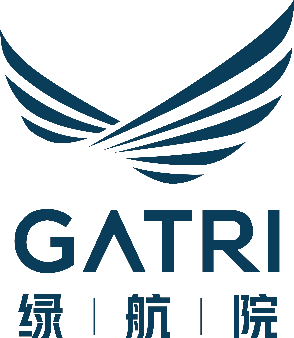 绿色航空能源动力重庆市重点实验室开放课题任务书绿色航空能源动力重庆市重点实验室二○二三年制填 报 说 明一、本任务书由绿色航空能源动力重庆市重点实验室、项目负责人共同签订，甲方为绿色航空能源动力重庆市重点实验室，乙方为项目负责人，丙方为项目合作方。二、填写任务书前,请先查阅本重点实验室开放基金课题的有关管理规定。三、填写任务书时，研究内容、预期目标、项目组成员、研究成果等须按照申请书严格执行，除按照学术委员会专家意见修改外，不能自行调整或缩减。如果对相关内容进行修改，必须在“任务书”报告正文中对修改的内容进行详细说明。四、填写任务书时要求科学严谨、实事求是、表达清晰、准确。任务书将作为项目研究计划执行和检查、验收的依据。五、任务书的进度安排与阶段考核指标需确定重要里程碑评审节点，重点项目两节点之间的时间差应小于等于6个月，一般项目两节点之间时间差应小于等于4个月。六、任务书填写采用仿宋字体，字号为小四，行距为20磅；需签字部分由相关人员以黑色钢笔或签字笔签名。七、任务书用A4纸双面打印,于左侧装订成册。一式两份，由所在单位签署意见并加盖单位公章后，寄送至绿色航空能源动力重庆市重点实验室。同时，电子版任务书（附签字盖章页面的扫描版）提交至实验室邮箱。报告正文一、研究内容与目标二、研究成果及考核指标三、项目组成员四、项目经费预算（单位：万元）  五、项目经费支付方式1.甲方为乙方资助本项目经费    万元，在签约后支付    万元，顺利结题支付    万元。 2.开票信息：单位名称：重庆交通大学纳税人识别号：12500000450401979R单位地址：重庆市南岸区学府大道66号开户银行：中国工商银行重庆交通大学支行开户行账号：3100027109026402732开户行行号：102653002046单位电话：023-62652333六、相关责任1、甲方负责对项目的日常管理、定期检查及组织相关的学术交流；乙方执行项目研究、定期向甲方汇报研究情况，并对项目研究负总责（含丙方的研究内容、经费使用）；乙、丙方工作单位对本研究项目负有督促和监督责任。2、甲方应在本合同签订后，按甲方最后核定的拨款数，分期付款。项目立项支付80%、顺利结题支付剩余20%。3、乙方应在本合同规定期限内按规定指标要求完成研究内容，并通过重点实验室验收。项目未能按期完成者，须提出延期申请，延长期限最多为半年。逾期仍未能完成者，则中止项目研究，同时三年内不得申报本实验室项目。4、任务执行过程中，乙方如需调整任务，应向甲方提出变更内容及其理由的申请报告，经甲方审定后实施。未经接到正式批准书以前，双方须按原任务书履行，否则后果由自行调整的一方负责。5、乙方因某种原因（如：与可行性研究内容有出入、挪用经费、技术措施或某些条件不落实）致使计划无法执行，而要求中止任务，应视不同情况，部分、全部退还所拨经费；如乙方没有提出中止任务的要求，甲方可根据调查情况有权提出中止任务。6、乙方无故中止合同，除应全部退回所拨款外，三年内不得申报本实验室项目。7、乙方、丙方及工作单位要对项目资金单独设帐，严格按照预算专款专用，严禁挤占挪用项目经费、超预算范围开支的行为，严禁违反规定自行调整项目经费预算，严禁编制虚假预算套取项目经费。在项目执行过程中，必须接受甲方对经费使用及项目进度的监督和检查，并按甲方要求及时提供研究计划执行情况报告，逾期不报，甲方有权暂停资助。8、在受资助的研究成果（包括论文、专著、专利等）中标注重点实验室为作者单位（第一单位或第二单位，其中第一单位不低于50%），并注明受重点实验室开放研究课题基金资助,知识产权归重庆交通大学绿色航空技术研究院及合作方共同所有。9、乙方可就科研成果的推广应用，向甲方提出建议，并负技术上的责任，研究成果的转让，须经甲方批准。七、任务书签订各方编号项目名称项目负责人资助经费工作单位                     （盖章）通讯地址联系电话电子邮箱项目起止时间1.研究内容2.拟解决的关键问题3.预期目标1.预期研究成果及考核指标概述（800字内）2.阶段性工作计划及考核指标（考核指标务必量化）姓名专业工作单位职称身份证号码项目分工每年工作时间(月)签 字项目负责人项目参与人【自行添加】本实验室参与人经费来源经费来源经费来源经费支出预算经费支出预算经费支出预算经费支出预算科目科目金额序号科目金额其中实验室资助1实验室资助一、直接费用一、直接费用2其他1设备费2材料费3测试化验加工费4燃料动力费5出版/文献/信息传播/知识产权事务费6差旅、会议、国际合作与交流费7劳务费8专家咨询费9其他支出二、间接费用二、间接费用1管理费2绩效支出来源合计来源合计支出合计支出合计甲方：绿色航空能源动力重庆市重点实验室  负责人：依托单位（公章）年    月    日乙方：单位负责人：项目负责人：      账  户  名：                             账      号：      开  户  行：                                                     单位（公章）年    月    日丙方（项目合作方）：      单位负责人： 项目负责人：      账  户  名：                （如果没有合作方，删除此栏目）      账      号：      开  户  行：                                                     单位（公章）年    月    日